RISK ASSESSMENT FOR:AllergiesAllergies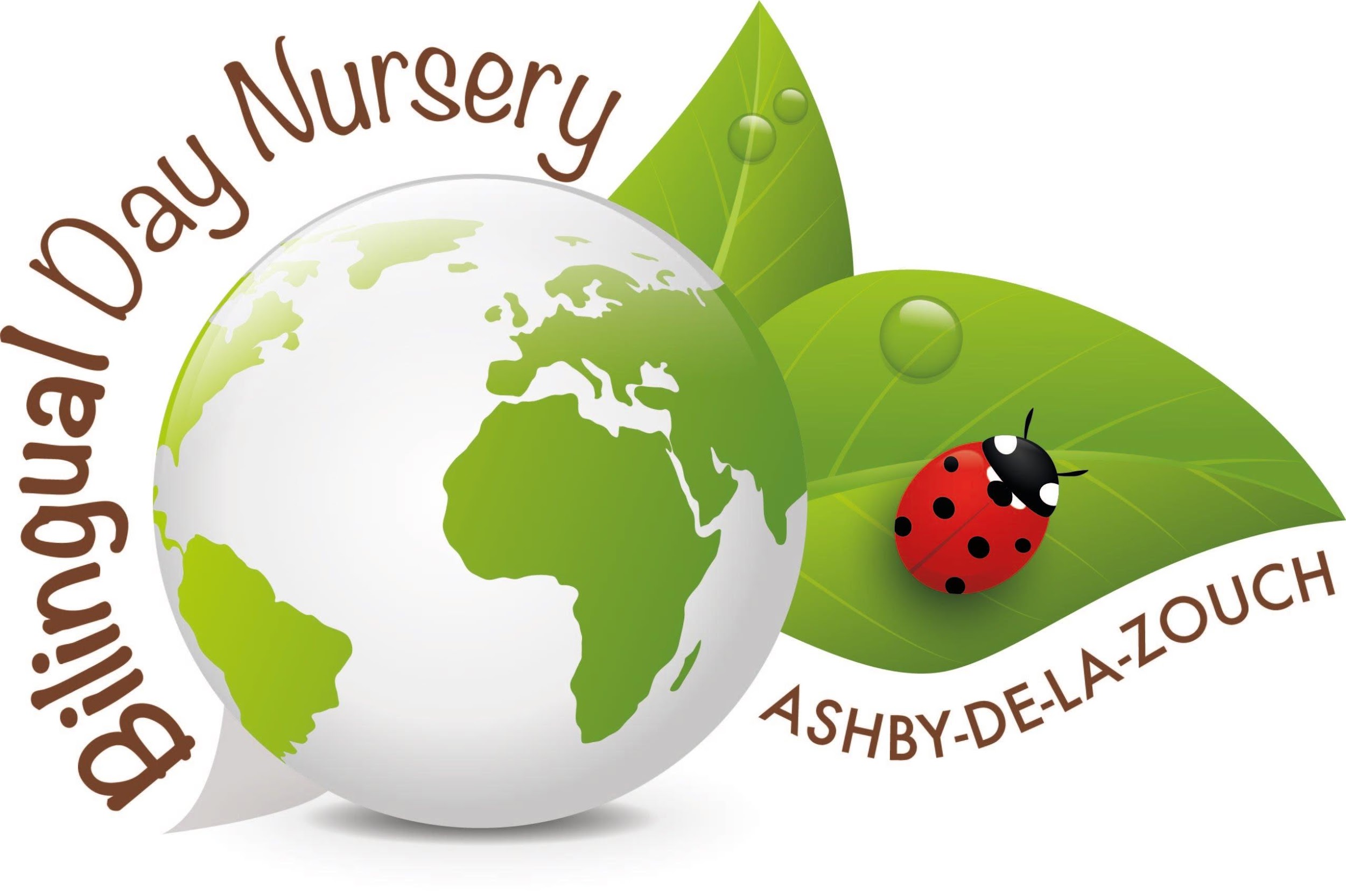 Establishment:Bilingual Day NurseryAssessment by:Rachel Barsby-RobinsonDate: 14/01/19Hazard / RiskWho is at Risk?How can the hazards cause harm?Normal Control MeasuresAre Normal Control Measures Y/N/NAAre Normal Control Measures Y/N/NARisk Level (L/M/H/VH)Hazard / RiskWho is at Risk?How can the hazards cause harm?Normal Control MeasuresIn PlaceAdequateStaff, children and visitorsYesYesObjects or Equipment to ConsiderObjects or Equipment to ConsiderObjects or Equipment to ConsiderObjects or Equipment to ConsiderObjects or Equipment to ConsiderObjects or Equipment to ConsiderFood at mealtimesStaff, children and visitorsAllergic reaction to something that they digest.Overseeing when food is served to check the correct children, staff and visitors get the correct food that they will not have a reaction too. Making sure plates are properly washed.YYMBee stingStaff, children and visitorsReaction to the stingCold compress and observing their  reaction. Ring parents to inform them and any changes in their normal behaviour ring 999 for an ambulance if it is serious.YYMNettle stingStaff, children and visitorsReaction to the stingCold compress and observing their  reaction. Ring parents to inform them and any changes in their normal behaviour ring 999 for an ambulance if it is serious.YYMInsect biteStaff, children and visitorsReaction to the biteCold compress and observing their  reaction. Ring parents to inform them and any changes in their normal behaviour ring 999 for an ambulance if it is serious.YYMPreparing foodStaff, children and visitorsAllergic reaction to something that they digest.Checking packaging when preparing food. No cross contamination during food pre, washing hand between touching food someone could be allergic too. YYMDrinksStaff, children and visitorsAllergic reaction to something that they digest/ touch.Overseeing when drinks are out, especially milk, and check the correct children, staff and visitors are aloud it. Making sure cups are washed properly.YYMAdditional Control Measures(to take account of local/individual circumstances including changes such as working practices, equipment, staffing levels).Action by Whom(list the name of the person/people who have been designated to conduct actions)Action by When(set timescales for the completion of the actions – remember to prioritise them)Action Completed(record the actual date of completion for each action listed)Residual Risk RatingDATE OF REVIEW:Record actual date of review04/05/2020COMMENTS:Record any comments reviewer wishes to make. Including recommendations for future reviews.COMMENTS:Record any comments reviewer wishes to make. Including recommendations for future reviews.COMMENTS:Record any comments reviewer wishes to make. Including recommendations for future reviews.COMMENTS:Record any comments reviewer wishes to make. Including recommendations for future reviews.DATE OFREVIEW:COMMENTS:COMMENTS:COMMENTS:COMMENTS:DATE OFREVIEW:COMMENTS:COMMENTS:COMMENTS:COMMENTS:RESIDUAL RISK RATINGACTION REQUIREDVERY HIGH (VH) Strong likelihood of fatality / serious injury occurringThe activity must not take place at all. You must identify further controls to reduce the risk rating.HIGH (H) Possibility of fatality/serious injury occurringYou must identify further controls to reduce the risk rating.Seek further advice, e.g. from your H&S TeamMEDIUM (M) Possibility of significant injury or over 3 day absence occurringIf it is not possible to lower risk further, you will need to consider the risk against the benefit. Monitor risk assessments at this rating more regularly and closely.LOW (L) Possibility of minor injury onlyNo further action required.